Тема: «Береги своё здоровье!»   
Цель: Продолжать формировать навыки здорового образа жизни.
Задачи:
1. Закрепить знания детей о полезной пище, о предметах личной гигиены и их назначении.
2. Развивать культурно-гигиенические навыки, речь.
3. Воспитывать у детей отзывчивость, желание заниматься спортом, быть всегда чистыми, аккуратными и здоровыми.Ход занятия
— Ребята, сегодня я хочу поговорить с вами о здоровье человека.  Стук в дверь (заходит медсестра). Я принесла вам письмо от самого Доктора Айболита!
— Вам интересно узнать, что он пишет? Тогда давайте мы его с вами прочитаем.«Здравствуйте, дорогие ребята! Сегодня мне позвонили зверята из леса: они заболели и попросили прийти им на помощь! Но, к сожалению, я не могу приехать, потому что я всё ещё в Африке лечу больных зверей: бегемотиков и акулят. У меня к вам большая просьба: сходите в лес и помогите зверушкам, дайте им полезные советы! Большое спасибо за отзывчивость! Ваш Доктор Айболит!»— Ребята, о чем нас попросил Доктор?
(Помочь зверятам, дать им полезные советы)
— Поможем? Тогда отправляемся в лес!
— Ребята, а как можно очутиться в лесу?
(Поехать на машине, пойти пешком, ….)
— А я вам предлагаю так: давайте все встали.1,2,3,4,5Повертелись, покружилисьИ в лесу мы очутилисьВот мы и в лесу.— Ребята, посмотрите, домик! Кто же в нем живет? Тук-тук!
— Здравствуйте, ребята!
- Здравствуй, Лисичка! Что у тебя случилось?
— У меня поднялась высокая температура, а ещё очень болят зубки! Помогите мне!
— Лисичка, а что ты сегодня делала?
(Гуляла по лесу, а потом зашла домой и пообедала)
— А лапки ты после прогулки помыла? А зубки с утра почистила?
(Нет)
— Ребята, а почему у Лисички поднялась температура?
(Она не умывается, микробы попали в организм, и поэтому поднялась температура)
— А почему заболели зубки?
(Она их не чистит)
— Ребята, что мы посоветуем Лисичке?
(надо всегда умываться и чистить зубы)
— Правильно!Заходит - Витамин«А»Если вы хотите хорошо расти, хорошо видеть и иметь крепкие зубы, вам нужен Я – Витамин «А»  Меня ещё зовут витамином роста.В каких же овощах и фруктах содержится этот полезный Витамин?Дети перечисляют-----------------------------------------------Стихи – про зубки-----------------------------------------------
-Ребята, а какие предметы нам помогают быть чистыми?
(мыло, полотенце, зубная паста, …)
— Правильно, а называются они предметы личной гигиены.
— А какие это предметы, мы сейчас, Лисичка, тебе покажем!Игра «Выбери предметы гигиены»— На столе лежат разные предметы. Вам нужно выбрать и положить те, которые необходимы нам для личной гигиены, и положить их в корзинку.
Подходят все вместе и собирают их в корзинку.Игрушка
Мыло
Зубная паста
Зубная щетка
Мячик
Полотенце
Мочалка
Карандаш
Носовой платочек
Расческа
Шампунь— Вот и собрали мы с вами предметы, которые нам всегда помогут быть чистыми, опрятными и никогда не болеть.
— Давайте проверим, что у нас получилось. Расческа – для чего она нужна? Мыло – для чего оно нужно?
— Ребята, так какой мы совет дадим Лисичке?
— Держи, Лисичка, корзинку, всегда умывайся, чисти зубки и никогда не болей! До свидания!— Ребята, а нас уже ждут в другом домике! Тук-тук!
— Здравствуйте, ребята! Я зайка-побегайка, но почему-то у меня стали слабыми лапки, и совсем нет сил бегать по лесу!
— Ребята, как вы думаете, почему у зайки слабые лапки?
(Стукнулся куда-то, не делает зарядку, не занимается спортом)
— Зайка, а ты делаешь зарядку?
(Нет)Заходит – Витамин «В»Если вы хотите быть сильными и иметь хороший аппетит, не хотите огорчаться и плакать по пустякам, быть в хорошем настроении, вам нужен Я – Витамин «В»В каких же овощах и фруктах он встречается?Перечисляют----------------------------------------------Стихи ------------------------------------------------------— Вот поэтому ты такой слабый! А наши ребята всегда делают зарядку и занимаются физкультурой! Посмотри и присоединяйся к нам! Физминутка                                                     «Заячья зарядка»— Ребята, что мы посоветуем Зайке, чтобы его лапки стали крепкие и сильные?
(Делать каждый день зарядку и заниматься физкультурой)
— Правильно! Удачи тебе, Зайка! До свидания!— Ребята, а нам надо еще кое-кому помочь! Тук-тук!
— Здравствуйте, я Мишка. У меня очень болит живот!
(Рядом лежат фантики от конфет, полупустая банка варенья)
— Ребята, как вы думаете, почему у Мишки разболелся живот?
(Кушает много вредной пищи)
— А что нужно кушать, чтобы не болеть?
(Овощи, фрукты, витамины)
— Правильно!
— Я сегодня сходил в магазин и купил разные продукты! Посоветуйте мне, пожалуйста, ребята, какие продукты полезные!Игра «Помоги Мишке»— На подносе разложены продукты, выберите из них полезный и положите в корзинку!Яблоко
Чипсы
Шоколад
Морковь
Лимон
Ягоды— Давайте проверим, что у нас получилось!
— Ребята, вы все согласны, что это полезно для здоровья?
(Да)Витамин - «С»Если вы хотите реже простужаться, быть бодрыми, быстрее выздоравливать при болезни, вам нужен Я – Витамин «С». Меня называют витамином здоровья. В каких же овощах и фруктах встречается этот удивительный витамин?Перечисляют------------------------------------------------Стихи про здоровье ---------------------------------------
— Вита, подари корзинку Мишке и дай ему совет!
— Мишка, кушай только полезные продукты и никогда не болей!— Что ж, ребята, ко всем зверятам мы зашли, всем помогли, а теперь нам пора отправляться в детский сад!Слышится плач - (под кустиком плачет белочка) – что случилось!-Я не могу собрать «Цветок здоровья»- Не плачь Белочка, мы тебе поможем.- Вместе с детьми собираем цветок здоровье, и даем названия каждому лепестку.-«Я здоров», «Я закаляюсь», «Я правильно дышу», «Я правильно питаюсь», «Я чистый»,«Я весёлый», «Я двигаюсь».Разминка «Я двигаюсь»1, 2, 3, 4, 5Повертелись, покружилисьИ в садике очутились.— Где мы с вами побывали?
(В лесу)
— Кто нас попросил о помощи для зверят?
(Доктор Айболит)
— Кому мы сегодня дали полезные советы?
(Лисичке, Зайке, Мишке)
— Какой совет мы дали Лисичке?
(Умываться, чистить зубы)
-Какой совет мы дали Зайке?
(Делать зарядку)
— Какой совет Мишке?
(Кушать полезную пищу)-Кого мы ещё встретили в лесу?-Белочку, и помогли ей собрать,« Цветок здоровья»
— Правильно, и я вам желаю быть всегда здоровыми и всегда следовать этим советам: умываться, чистить зубы, заниматься спортом и кушать витамины! А этими витаминками «Ревит» я вас угощу после того, как мы помоем ручки!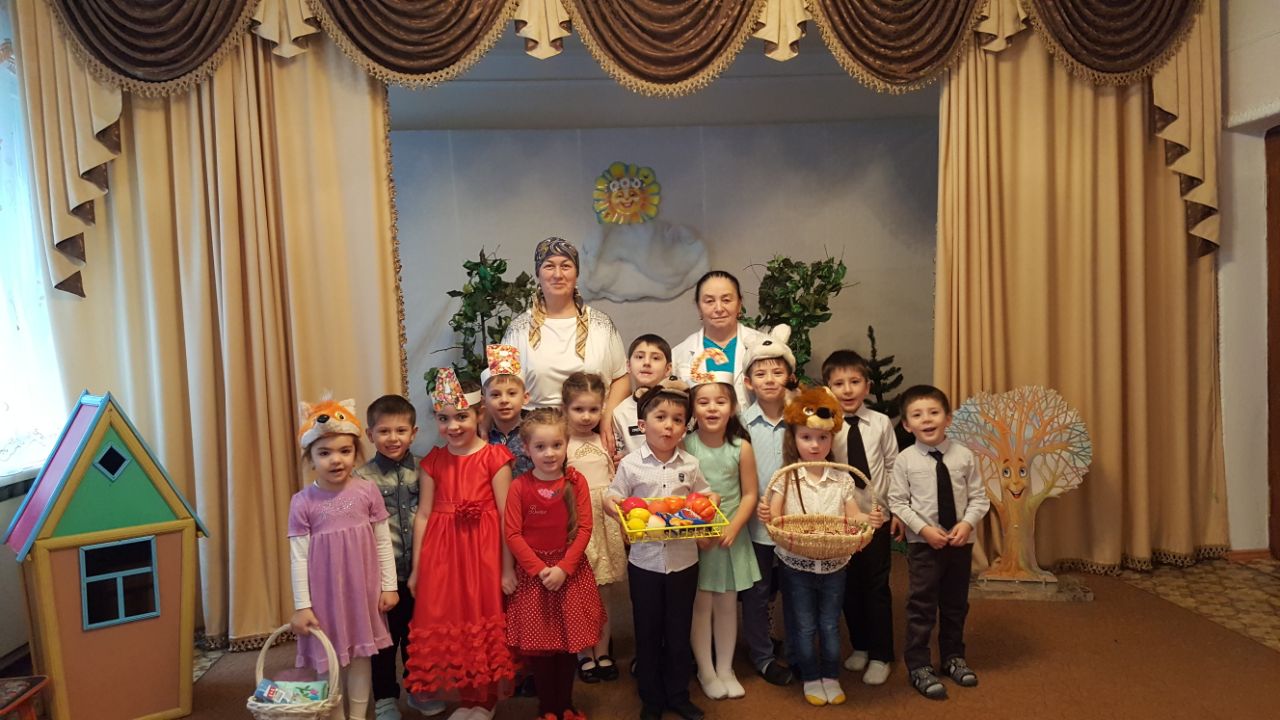 